Publicado en  el 24/02/2015 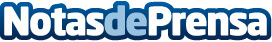 Indra implantará sistemas de tráfico aéreo en el Aeropuerto Internacional de Incheon en Seúl por 39 millones de euros Datos de contacto:Nota de prensa publicada en: https://www.notasdeprensa.es/indra-implantara-sistemas-de-trafico-aereo-en_1 Categorias: E-Commerce http://www.notasdeprensa.es